Einladung zum Kantonalmatch 2020Ort:	Schiessstand Hüslenmoos, EmmenDisziplinen &	gem. Matchreglement und AFB Kantonalmatch inkl. AnhangSchiesszeiten:	
Die Scheibenzuteilung wird auf der Homepage des LKSV unter 
Anlässe  Einladungen veröffentlicht und im Stand angeschlagen.
https://www.lksv.ch/anlaesse/einladungen/

Im Liegendmatch stehen total max. 48 Startplätze zur Verfügung, Startplätze werden nach Anmeldeeingang vergeben.
Liegendmatch Ordonnanzgewehre Kat. D	Freitag, 21. August	17.45-19.00 UhrOrdonnanzgewehre Kat. E	Freitag, 21. August	17.45-19.00 UhrSportgewehre	Freitag, 21. August	17.45-19.00 UhrMehrstellungs- und Pistolenmatch Freie Waffen 300m	Samstag, 22 August	13.30-15.45 UhrStandardgewehr	Samstag, 22. August	14.00-15.30 UhrOrdonnanzgewehre	Samstag, 22. August	14.00-15.30 UhrZF/RF, 25m (C-Match)	Samstag, 22. August	13.00 Uhr / 15.00 UhrZF/RF, 25m U21 (C-Match)	Samstag, 22. August	13.00 Uhr / 15.00 UhrPistole 50m (A-Match)	Samstag, 22. August	13.00 UhrOP/RF, 50m (B-Match)	Samstag, 22. August	15.00 UhrBei den Pistolendisziplinen sind Mehrfachstarts möglich! Gewehr kann liegend + Mehrstellungsmatch geschossen werdenAuf Grund der Anmeldungen können die Schiesszeiten noch angepasst werdenAntreten:	20 Minuten vor Schiessbeginn, die Scheiben sind zugelost.Reglement:	Es gelten die Vorschriften ISSF, bzw. SSV und das Reglement über das Matchschiessen des LKSV.Munition:	Ist durch den Schützen mitzubringen. Die Munition ist freigegeben.Kosten:	Einzeldoppel Fr. 25.-, Junioren U21 bezahlen kein StartgeldAuszeichnungen:	Für die drei Erstrangierten werden Medaillen abgegeben (Teilnahme mind. 5 Schützen). Die übrigen Ränge, erhalten Kranzkarten, sofern das Resultat gem. Ziff. 7 vom Anhang zu den AFB Kantonalmatch erreicht wird. Erreicht ein Schütze die Punktzahl der grossen Meisterschaft, erhält er die Meisterschaftsmedaille des LKSV.Absenden:	Freitag um 19.30 Uhr in der Standstube
Samstag ca. 16.00 Uhr (Gewehr) und 17.10 Uhr (Pistole) in der Standstube Ranglisten:	Die Gesamt-Rangliste kann auf der Homepage des LKSV abgerufen werden.
Teilnahmeberechtigung gemäss Matchreglement und Ausführungsbestimmungen. Anmeldung:	Bis spätestens 08. August 2020 mit untenstehendem Talon an	Franz Glanzmann, Schützenmatt 3, 6162 Entlebuch	E-Mail: franz.glanzmann@lksv.ch 	Mit kameradschaftlichen Grüssen und „Guet Schuss“	Matchchef LKSV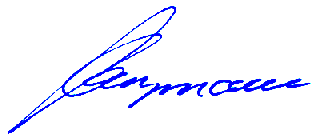 	F. GlanzmannAnmeldung für den Kantonalmatch 2020 (Disziplinen bitte ankreuzen)Liegendmatch:
 Sportgewehre	 Ordonnanzgewehre Kat. D (Stgw 57-03) Ordonnanzgewehre Kat. E (Stgw 57-02/Stgw 90/Kar)Mehrstellungsmatch  Gewehr 3-Stellungen  Standardgewehr 2-Stellungen Ordonnanzgewehr 2-StellungenPistolenmatch (Mehrfachstarts möglich) Pistole, 50m (A-Match) OP/RF, 50m (B-Match) ZF/RF, 25m (C-Match)	 ZF/RF, 25m U21 (C-Match)Name/Vorname: 	     Geb. Datum: (T/M/J) 	     Strasse, PLZ, Ort: 	     Telefon-Nr.: 	     E-Mail: 	     Lizenz-Nr.: 	     